CURRICULUM VITAE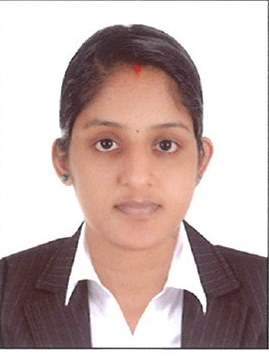 ASWANI .T.AMobile No: 9995467657Email	: aswaniasok90@gmail.comErnakulam. PERSONAL DETAILSNationality			:	IndianDate of Birth			:	22/03/1990Religion		       	:	HinduMarital Status	      	:	MarriedSex			       	:	FemaleLanguages			:	English, Tamil, MalayalamPassport number     		:  	S0873480CAREER OBJECTIVEA suitable position with an organization where I can utilize the best of my skills and abilities that fit my education, skills, and experience, a place where I can be encouraged and permitted to be an active participant to contribute to the development of the companyEDUCATIONAL ATTAINMENTSchool		L.M.C.C. Higher Secondary Girls School in 2007High School	Sree Narayana Higher Secondary School in 2009Degree B A Sociology not completed PROFESSIONAL EXPERIENCESILVERLINE HOSPITAL, KochiPosition   	: Front office Executive Location	: Kochi (India)Period       	: From September 2021 to presentRESPONSIBILITIES: Maintained integrity of the general ledger, including the chart of accountsGenerated financial statements and facilitated account closing procedures each month.CashierBillingMaintain administration and operation recordsSorting daily emails based on priorities Updating appointments, calendars, and schedule appointments/meetingsV.G SARAF MEMORIAL HOSPITAL, KochiPosition. 	:  Front Office AssistantLocation	: Kochi (India)Period		: Oct 2013 to Mar 2018RESPONSIBILITIESMaintained integrity of general ledger, including the chart of accountsGenerated financial statements and facilitated account closing procedures each month.CashierBillingEXA SOLUTIONS, KochiPosition	: Office AdministratorLocation	: Kochi (India)Period		: Nov 2012-Nov 2013RESPONSIBILITIESModified a comprehensive financial reporting package to reflect growing organizational complexity.Maintained integrity of the general ledger, including the chart of accountsFiled tax returns and prepared governmental reports in compliance with strict standardsAnalyzed monthly balance sheet accounts for corporate reportingGenerated financial statements and facilitated account closing procedures each monthCompiled general ledger entries on a short schedule with nearly 100% accuracyUse computers for various applications, such as database management or word processing.Answer telephones and give information to callers, take messages, or transfer calls to appropriate individuals SKILLSWindows Operating System (Windows 8 and 10), Impact, ElliderClient HandlingAccountingOffice AdministrationDECLARATIONI hereby certify that the above mentioned statement is correct & true to the best of my knowledge & belief.  ASWANI T.A